                                                      61  ЗАСЕДАНИЕ 3 СОЗЫВА         В соответствии со статьей 10 Федерального закона «Об основных гарантиях избирательных прав и права на участие в референдуме граждан Российской Федерации», статьей 5 Закона Чувашской Республики «О выборах в органы местного самоуправления в Чувашской Республике», статьей 15 Устава Карамышевского сельского поселения Козловского района Чувашской Республики Собрание депутатов Карамышевского сельского поселения Козловского района Чувашской Республики РЕШИЛО:1. Назначить выборы депутатов Собрания депутатов Карамышевского сельского поселения Козловского района Чувашской Республики четвертого созыва на 13 сентября 2020 года.2. Настоящее решение вступает в силу со дня его официального опубликования.3. Опубликовать настоящее решение в районной АУ ЧР «Редакция Козловской районной газеты «Знамя» («Ялав»), в периодическом печатном издании «Козловский вестник».Председатель Собрания депутатов Карамышевского сельского поселенияКозловского района Чувашской Республики 			Е.В. Степанова ЧÃВАШ РЕСПУБЛИКИ 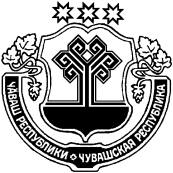 ЧУВАШСКАЯ РЕСПУБЛИКА КОЗЛОВСКИЙ РАЙОН КУСЛАВККА РАЙОНЕН ЕЛЧЕК   ЯЛ     ПОСЕЛЕНИЙЕН ДЕПУТАТСЕН    ПУХÃВĔЙЫШÃНУ    от 23 июня 2020 г.   № 61/1 СОБРАНИЕ ДЕПУТАТОВ КАРАМЫШЕВСКОГО  СЕЛЬСКОГО ПОСЕЛЕНИЯ РЕШЕНИЕот  23 июня 2020 г.    №  61/1с. КарамышевоО назначении выборов депутатов Собрания депутатов Карамышевского сельского поселения Козловского района Чувашской Республики четвертого созыва